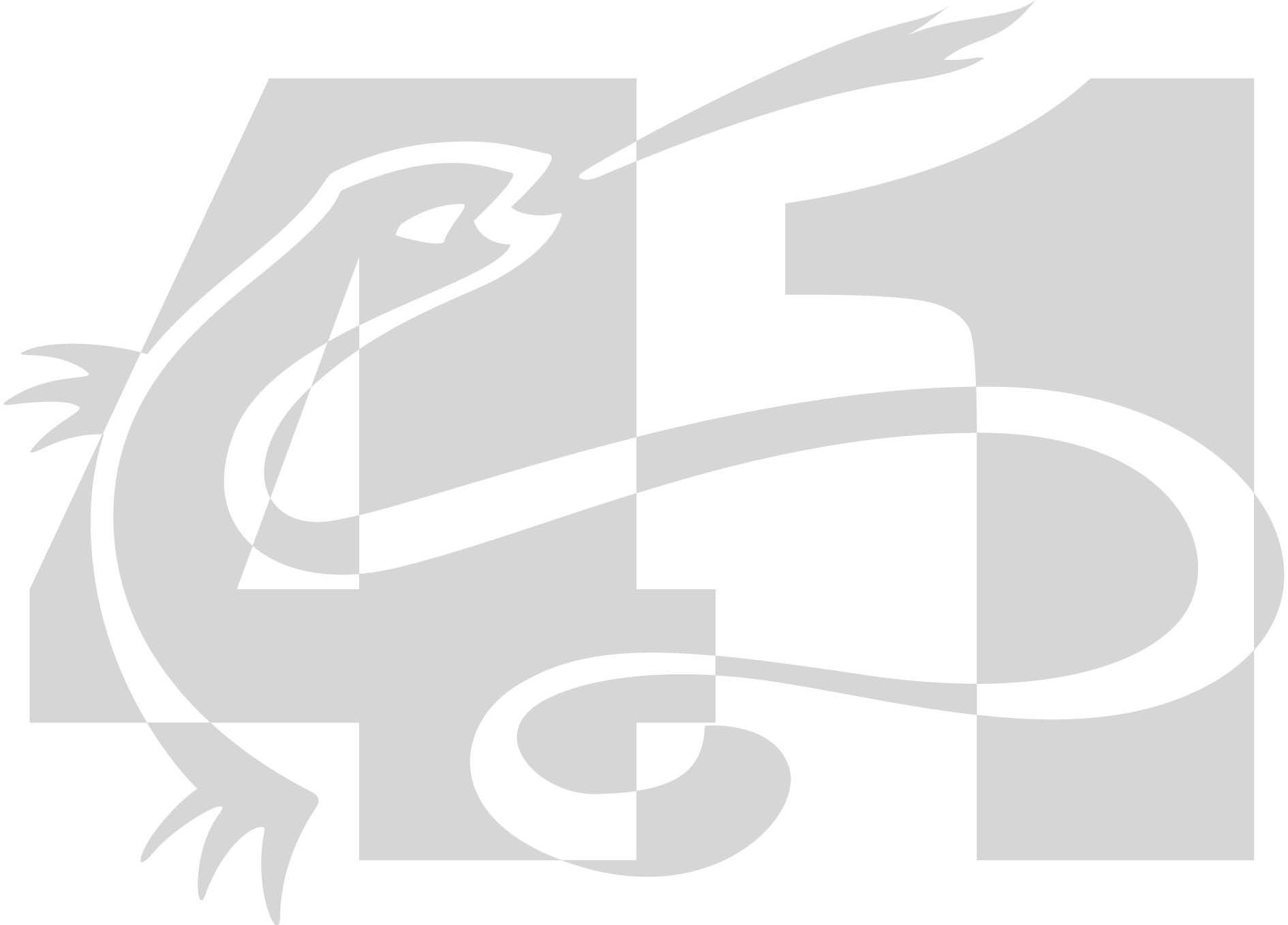 Règlement :Compétitions réservées aux avenirsLes nageurs peuvent s’engager sur 4 épreuves individuelles maximum.2011 et Après chez les garçons et 2012 et après chez les filles.Récompenses : Les 3 premiers seront récompensés par une médailleAvenirs 1 : 25 Br et 25 Dos (Garçons 2015 et plus, Filles 2016 et plus)Avenirs 2 : 50 Br et 50 NL (Garçons 2013/2014, Filles 2014/2015)Avenirs 3 : 50 PAP et 100 4N (Garçons 2011/2012,Filles 2012/2013)1 cadeau par année d’âge pour l’Australienne1 médaille sera remise à tout le monde.Officiel :Chaque club est tenu de fournir au minimum un officiel pour 5 nageurs et deux officicels pour 15 nageurs et plus.Challenge avenirs 2ProgrammeProgrammeOuverture des portes13H3013H30Début des épreuves14h1514h15Épreuves100 4N25 Dos50 Dos25 Br50 BrRécompenses200 NL25 Pap 50 Pap25 NL50 nlAustralienne Année d’Age100 4N25 Dos50 Dos25 Br50 BrRécompenses200 NL25 Pap 50 Pap25 NL50 nlAustralienne Année d’AgeDate :16 décembre 2022Lieu :TOURNESOL Nombre de lignes d’eau : 4Engagements sur Extranat avant le 13 décembreEngagements sur Extranat avant le 13 décembreEngagements sur Extranat avant le 13 décembre